INFORMATION TECHNOLOGYCAREER CLUSTER DESIGN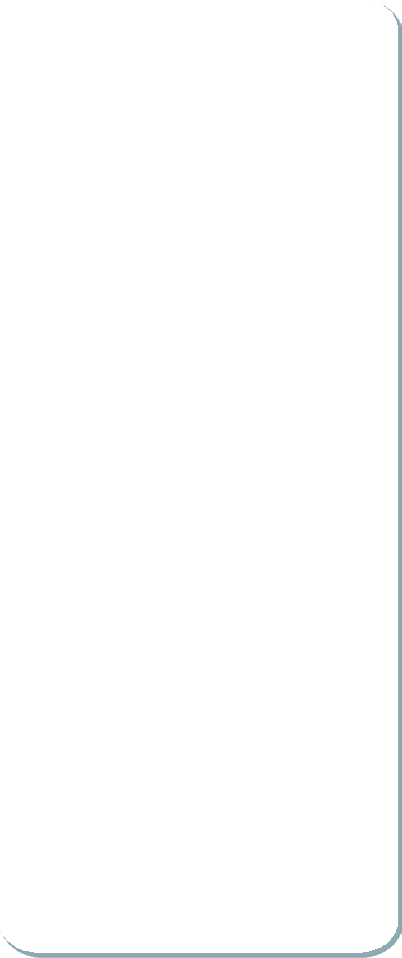 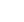 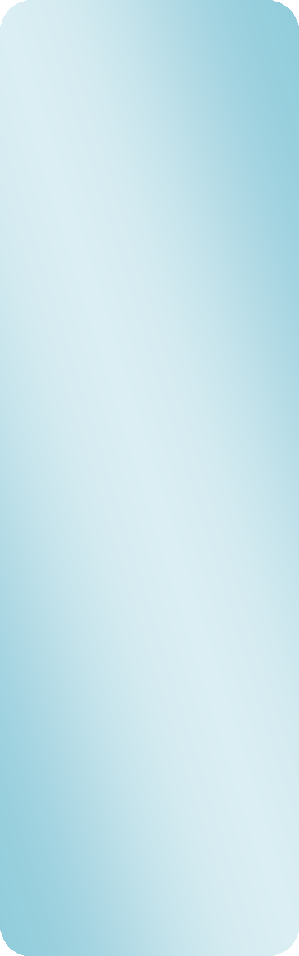 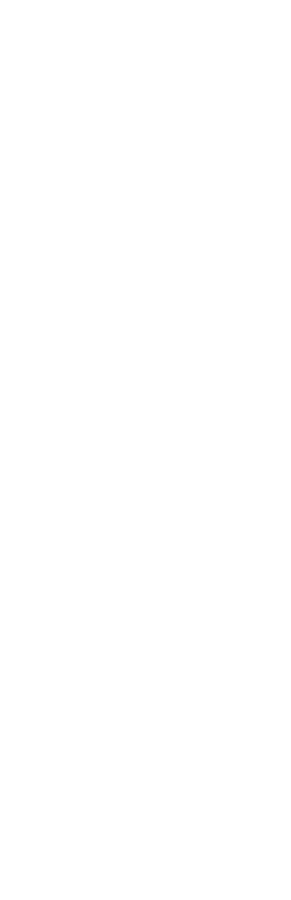 Computer Science Engineering Pathway – CIP Code 11.0701Course appropriate for Project Lead the Way Programs; competencies may be utilized by any/all schools.Course appropriate for Engineering by Design Programs; competencies may be utilized by any/all schoolsCourse is eligible for Regents Qualified Admissions – Natural ScienceKANSAS STATE CAREER CLUSTER COMPETENCY PROFILE	STEM CLUSTERCOMPUTER SCIENCE ENGINEERING PATHWAY (C.I.P. 11.0701)STUDENT 	Rating Scale:3 - Proficient Achievement 2 - Limited Achievement1  - Inadequate Achievement 0 - No ExposureCOMMON CAREER TECHNICAL CORE – CAREER READY STANDARDSAct as a responsible and contributing citizen and employeeApply appropriate academic and technical skillsAttend to personal health and financial well-beingCommunicate clearly, effectively and with reasonConsider the environmental, social and economic impacts of decisionsDemonstrate creativity and innovationEmploy valid and reliable research strategiesUtilize critical thinking to make sense of problems and persevere in solving them.Model integrity, ethical leadership and effective managementPlan education and career path aligned to personal goalsUse technology to enhance productivityWork productively in teams whileusing cultural/global competence COMMON CAREER TECHNICAL CORE – STEM CLUSTER STANDARDSApply engineering skills in a project that requires project management, process control and quality assurance.Use technology to acquire, manipulate, analyze and report data.Describe and follow safety, health and environmental standards related to science, technology, engineering and mathematics (STEM) workplaces.Understand the nature and scope of the Science, Technology, Engineering& Mathematics Career Cluster and the role of STEM in society and the economy.Demonstrate an understanding of the breadth of career opportunities and means to those opportunities in each of the Science, Technology, Engineering & Mathematics Career Pathways.Demonstrate technical skills needed in a chosen STEM field.INTRODUCTORY LEVEL COURSES21002 Engineering ApplicationsDesign and Modeling3 2 1 0 1. Explain the relationship between science, technology, engineering and math.3 2 1 0  2.	Describe engineering and explain how engineers participate in or contribute to the invention and innovation of products.3 2 1 0  3.	Describe impacts that technology has had on society.3 2 1 0  4.	Distinguish between invention and innovation.3 2 1 0  5.	Assemble an engineering notebook and a portfolio.3 2 1 0 6. Describe the design process and how it is used to aid in problem solving.3 2 1 0  7.	Use the design process to solve a technical problem.3 2 1 0  8.	Recognize design criteria andconstraints.3 2 1 0  9.	Describe the purpose andimportance of working in a team.Metric systems.3 2 1 0 16.	Summarize the reasoning for using sketching as a communication tool.Energy and the Environment (optional/extension)one and two point perspective drawings.3 2 1 0 20.	Communicate ideas for a design using various sketching methods, notes, and drafting views.Dimension an orthographic sketch following the guidelines of dimensioning.3 2 1 0 22.    Create a three-dimensional (3D) model of an object.3 2 1 0 23.    Apply geometric and dimension constraints to design CAD-modeled parts.3 2 1 0 24.    Assemble the product using the CAD modeling program.society.3 2 1 0 32.	Summarize ways that robots are used in today’s world and the impact of their use on society.Specific curriculum will differ from program to program. Additional topics of study can include:Efficiency vs. Conservation and measures to address eachWater Conservation and ManagementEnergy Budget and Fiscal ImpactGeographic Barriers and Availability Considerations of ResourcesPower, Work, and Measure of EnergyTrends of Consumption of Various Energy SourcesEnvironmental Impact of Energy Usage and Disposal2history of an aerospace vehicle.3 2 1 0  2.	Experience the flightcharacteristics of kites, whirly gigs, model airplanes, hot air balloons, and model rockets.3 2 1 0  3.	Utilize language arts skills to write a script and create a storyboard for an infomercial promotion of an aerospace vehicle.3 2 1 0  4.	Distinguish between the forces of lift, drag, weight, and thrust that affect an object moving through a fluid. Understand the importance of each force.prototyping of a Styrofoam glider.3 2 1 0 13.    Explore the history anddevelopment of rocketry, space flight, and living in space.3 2 1 0 14.    Discover the basic principles of flight and rocketry.3 2 1 0 15.    Investigate how changes in various design characteristics of a rocket will affect the rocket’s performance.3 2 1 0 16.    Know that a rocket must overcome the forces of gravity and drag in order to get out of the atmosphere.distributing weight.tendency to follow a straight path.3 2 1 0 18.    Use an immersive learningsimulation to select optimal components for a lunar robot’s engine, power source, tires, body type and sensor system to save stranded astronauts on the moon.3 2 1 0 19.    Understand the challenges that engineers face to provide safe travel and optimum living conditions in space.Science of Technologywings, undercarriage, propulsion,Magic of Electronsresistance.3 2 1 0  44.	Measure voltage and current usingprimary parts and demonstrate how it functions.3 2 1 0  49.	Understand the role of anresistors, and photo resistors. 3 2 1 0  56.	Determine the value of a fixedresistor based upon the color codes on those resistors.3 2 1 0  57.	Measure voltage, current, andresistance using a multimeter.3 2 1 0  58.	Mathematically calculate voltage, current, and resistance using Ohm’s law.3 2 1 0  59.	Create a circuit that uses atransistor as a switch.3 2 1 0  60.	Interpret logic scenarios todetermine outputs based upon possible conditions within those scenarios.3 2 1 0  61.	Distinguish between the functions of NOT, AND, OR, NAND, NOR, andXOR gates.3 2 1 0  62.	Create truth tables for logicscenarios and match those gates to truth tables.3 2 1 0  63.	Convert binary numbers to Base-10.3 2 1 0  64.	Convert ACII characters to binary.3 2 1 0  65.	Create a digital wave form andgraph it for a binary sequence. 3 2 1 0  66.	Communicate using electroniccircuit diagrams.3 2 1 0  67.	Use transistors as switches tocreate circuits that function as AND and OR gates.3 2 1 0  68.	Determine the logic, sensors,gates, outputs, and other10004-Computer Applications3 2 1 0 1. Personal Information Managementb.		word usage, spelling, sentence structure, clarity, email3 2 1 0 2. Research and InternetLocate information using search engine(s) and Boolean logic.Navigate web sites using software functions.Select appropriate search procedures and approaches.Select search engine(s) to use.Access business and technical information using the Internet.Access commercial, government, and education resources.Evaluate Internet resources (e.g., accuracy of information).Explore browser features.Test Internet connection.Unpack files using compression software.Bookmark web addresses (URLs).applications.Create reminder for oneself.Access email messages received.Access email system using login and password functions.Create e-mail messages in accordance with established business standards (e.g., grammar, Access library catalogs on the Internet.Compile a collection of business sites (e.g., finance and investment).Add plug-ins and helpers to the web browser.Archive files.Explore the multimedia capabilities of the World Wide Web.Utilize online tools.Communicate via email using the Internet.Explore collaboration tools.Explore electronic commerce.Explore newsgroups.Compile a collection of business sites (e.g., finance and investment).3 2 1 0  3. Word Processing and PresentationsCreate documents (e.g., letters,different fonts, styles, attributes, justification, etc.Enhance publications using paint/draw functions.Format new desktop publishing files.Output desktop publishing files.Place graphics in document.Prepare publications using desktop publishing software.Use advanced formatting features (e.g., headers/footers/dropped caps, and indexing).Create computer presentation and handouts in accordance with basic principles of graphics design and visual communication.Edit presentations.Insert graphic elements (e.g., graph, clip art, table) in a slide.Identify hardware items that support presentation software (e.g., scanners, digital cameras, printers, and projection systems).Print a single slide, an entire presentation, an outline, and notes.Run slide shows manually andformulas.3 2 1 0  5. DataEnter data using a form.Locate/replace data using search and replace functions.Process data using database functions (e.g., structure, format, attributes, relationships, keys).Perform single- and multiple-table queries (e.g., create, run, save).Print forms, reports, and results or queries.Search a database table to locate records.Sort data using single and multiple field sorts.Verify accuracy of output.Maintain shared database of contact information.Manage daily/weekly/monthly schedule using applications.Participate in virtual group discussions and meetings.Apply basic commands of operating system software.Employ desktop operating skills.Apply appropriate file anddisk management techniques.Recognize the need for regular backup procedures.Demonstrate knowledge of central processing unit (CPU) control and architecture.Identify CPU modes of operations.Define the role of memory management in an operating system.Demonstrate knowledge of network operating systems.Demonstrate knowledge of operating system architecture types.Demonstrate knowledge of the commands used to handle tasks in operating systems.Differentiate between microcomputer, minicomputer, and mainframe operating systems.Demonstrate knowledge of the basics of process management.Demonstrate knowledge of the system utilities used for file management.3 2 1 0  6. Ethics and SecurityDemonstrate knowledge of potential internal and external threats to security.Assess exposure to security issues.Demonstrate knowledge of virus protection strategy.Ensure compliance with security rules, regulations, and codes.Explore ways to implement countermeasures.Implement security procedures in accordance with business ethics.Maximize threat reduction.Document security procedures.Understand how to follow a disaster plan.Identify sources of virus infections.Understand how to utilize backup and recovery procedures.Understand how to load virus detection and protection software.Maintain confidentiality.Understand how to provide for user authentication (e.g., assign passwords, access level).o.	Understand how to remove viruses.Report viruses in compliance with company standards.Identify the features and benefits of quality planning.Identify the role of quality within the organization.3 2 1 0  7. History / Quality AssuranceDemonstrate knowledge of changes brought about by quality industry leaders in the world.Demonstrate knowledge of successful efforts by industry to improve quality and/or reduce costs.Demonstrate knowledge of the historical evolution of quality assurance/total quality management (e.g., Deming, ISO 9000).Demonstrate knowledge of the standards/requirements for the Baldridge award.Demonstrate knowledge of quality management terminology.10002 Computing Systems3 2 1 0  1.	Apply knowledge of operatingsystems principles to ensure optimal functioning of system.Interact with/respond to system messages using console device.Apply basic commands of operating system software.Apply appropriate file and disk management techniques.Employ desktop operating skills.Follow power-up and log-on procedures.Run applications . jobs in accordance with processing procedures.Follow log-off and power-down procedure(s).Handle materials and equipment in a responsible manner.3 2 1 0	2. Clearly document procedures for future use.Document step-by-step installation and configuration procedures.3 2 1 0	3. Communicate and recognize goal achievement.Communicate goal achievement.b.	Provide recognition for goal achievement.3 2 1 0	4. Configure systems to provide optimal system interfaces.Apply concepts of privileged instructions and protected mode programming.Configure peripheral device drivers (e.g., disk, display, printer, modem, keyboard, mouse, network).Allocate disk space, non-sharableresources, and I/O devices.Interface peripheral devices/controllers in the computer system (e.g., software and hardware interrupts, exceptions, Direct Memory Addressing [DMA], bus structures).Identify standards and issues related to I/O programming and design of I/O interfaces.Define hardware-software interface issues for a computer system.Apply advanced I/O concepts (e.g., disk caching, data compression, extended memory, magnetic disk/CD-ROM storage and formats).3 2 1 0  5.	Configure/modify system asneeded.Build system software command structures using operating system macro facilities for computer systems.Identify scheduling priority in programming.Identify data requirements.Review automated scheduling software.Secure needed supplies and resources.3 2 1 0  6.	Determine audience andinformation needsDefine research questions.Identify target audience.3 2 1 0  7.	Document procedures and actions.Develop audit trails.hardware and Identify hardware requirements (e.g., software.3 2 1 0 9.	Ensure that software to beinstalled is licensed prior to performing installation.Verify conformance to licensing agreement.3 2 1 0  10.	Evaluate information systemsproblem-solving techniques and approaches.Evaluate systems engineering considerations.Identify potential problems in system implementation.Summarize application planning, development, and risk management for information system.Demonstrate knowledge of critical thinking skills and techniques.Demonstrate knowledge of decision-making skills and techniques.Develop a plan using data- oriented techniques.Determine whether prototyping system is feasible.Determine software design process, from specification to implementation.Appraise software process and product life-cycle models.Assess software design methods and tools.Evaluate information.a. Determine the accuracy and completeness of the information gathered.3 2 1 0 12.	Explain data communicationsprocedures, equipment and media.Demonstrate knowledge of the uses of data communications media.Demonstrate knowledge of the uses of data communications equipment..  Demonstrate knowledge of key communications procedures.3 2 1 0   13. Explain measurementtechniques for increased productivity due to information systems implementation.Measure increases in productivity realized by the implementation of information systems.3 2 1 0   14. Explain new and emerging classes of software.Identify new and emerging classes of software.3 2 1 0   15. Explain the benefits of hosting a web site on a local server vs. at an ISP (Internet Service Provider).Compare the advantages and disadvantages of running your own server vs. using a server provider.3 2 1 0   16. Explain the differences between local and wide area networks.Distinguish between local area networks and wide area networks.3 2 1 0   17. Explain the features and functions of web browsing software.Identify how different browsers affect the look of a web page.Demonstrate knowledge of the characteristics and uses of plug- ins.Demonstrate knowledge of therole of browsers in reading files on the World Wide Web (text-only, hypertext).3 2 1 0   18. Explain the features andfunctions of web page design software.Compare/contrast the features and functions of software editors available for designing web pages.3 2 1 0   19. Explain the key functions and applications of software.Demonstrate knowledge of the function and operation of compilers and interpreters.Demonstrate knowledge of widely used software applications (e.g., word processing, database management, spreadsheet development).Demonstrate knowledge of the key functions of systems software.3 2 1 0   20. Explain the role of number systems in information systems.Identify the role the binary system in information systems.Demonstrate knowledge of number systems and internal data representation.3 2 1 0 21.	Gather information.Identify potential sources of information.Gather information from selected print and electronic sources.Conduct interviews with selected human information sources.Evaluate potential sources of information based on established criteria (e.g., affordability, relevance).Target audience/user group as a key information source.Determine priorities for the12/1/2015information that should be gathered.Identify subject-matter experts.3 2 1 0   22. Identify computer classifications and hardware.Identify types of computer storage devices.Identify the hardware associated with telecommunications functions.Identify major hardware components and their functions.Identify the three main classifications of computers (i.e. micro-, mid-range, & mainframe).3 2 1 0 23.	Identify new IT technologies andassess their potential importance and impact on the future.Identify new technologies relevant to information technology.Assess the importance of new technologies to future developments& to future knowledge worker productivity.Identify new & emerging drivers and inhibitors of information technology change.3 2 1 0 24.   Monitor and adjust goals.Obtain support for goals.Provide support for goals.Monitor goal achievement.Adjust goals.3 2 1 0   25. Operate computer-driven equipment and machines.Run applications/jobs in accordance with processing procedures.Secure needed supplies and resources.Interact with/respond to system messages using console device.Follow log-off and power-down- 8 -procedure(s).Follow power-up and log-on procedures.3 2 1 0   26. Perform customization as requested.Customize software to meet user preferences.3 2 1 0 27.   Perform installation accurately and completely, using available resources as needed.Select appropriate installation options (e.g., default, customized).Configure software to appropriate operating system settings.Configure macros, tools, and packages to accomplish simple organizational and personal tasks.Differentiate between procedures for an upgrade and for a new installation.Differentiate between stand-alone and network installation procedures.Disable/uninstall software that may interfere with installation of new software.Install given application/system software on various platforms in accordance with manufacturer's procedures.Convert data files if required.Verify software installation and operation.3 2 1 0 28.   Resolve problems with installation if they occur.Access needed help using manufacturers' technical help lines or Internet sites.Formulate new installation procedure if needed.Troubleshoot unexpected results.Set short- and long-term goals forassigned areas of responsibility/accountability.3 2 1 0 29.	Test and maintain products /services.Test products for reliability.Initiate predictive maintenance procedures.3 2 1 0 30.	Troubleshoot computer-drivenequipment and machines and access support as neededTest system using diagnostic tools/software.Repair/replace malfunctioning hardware.Reinstall software as needed.Recover data and/or files.Restore system to normal operating standards.3 2 1 0 31.	Understand and employ design and color principles.Assess the impact of various color harmonies on a two-dimensional picture plan.Demonstrate knowledge of the two- dimensional picture plan.Demonstrate knowledge of the nature of color and color harmonies.Assess how color affects the principles of line, value, shape and form.Demonstrate knowledge of the principles and elements of design and their relationship to each other.3 2 1 0   32. Understand data communications trends and issues.Identify major current issues in data communications.Identify data communication trends.Demonstrate knowledge of data transmission codes and protocols.3 2 1 0   33. Understand elements andtypes of information processing.Identify the elements of theinformation processing cycle (i.e., input, process, output, and storage).Identify types of processing (e.g., batch, interactive, event- driven, object-oriented).3 2 1 0   34. Understand functionsand interactions of departments within a business.Identify the ways in which organizational functions are interdependent.Define the role of strategic planning in business.Identify types of communication channels (e.g., formal, informal).Demonstrate knowledge of the components of a business plan.3 2 1 0 35.    Understand how bandwidth affects data transmission and on-screen image.Demonstrate knowledge of how bandwidths affect data transmission and on-screen image.3 2 1 0   36. Understand how data isorganized in software development.Demonstrate knowledge of how data is organized in software development.3 2 1 0   37. Understand information organization principles.Demonstrate knowledge of group support technology for common knowledge requirements.Demonstrate knowledge of methods for achieving productivity in knowledge work.Demonstrate knowledge of the information analysis process.Demonstrate knowledge of information technology solutions.3 2 1 0 38.	Understand product/service design.Consider customer satisfaction in determining product characteristics (e.g., usefulness, price, operation, life, reliability, safety, cost of operation).Design product (e.g., using brainstorming, thumbnail sketches, rendering).3 2 1 0 39.	Understand the differencesbetween a client and a server.Differentiate between a client and a server.3 2 1 0 40.	Understand the fundamentals of operating systems.Identify major operating system fundamentals and components.3 2 1 0 41.		Understand the range of languages used in software development.Demonstrate knowledge of the range of languages used in software development.3 2 1 0 42.		Understand types and functions of businesses.Define stakeholder relationships (e.g., customers, employees, shareholders, and suppliers).Identify business reporting and information flow.Identify types of business organizations and functions.3 2 1 0   43. Use available reference tools asappropriate.Access needed information using appropriate reference materials.Access needed information usingcompany and manufacturers' references (e.g., procedural manuals, documentation, standards, work flowcharts).3 2 1 0  44. Use installation and operationmanuals.Access needed information using appropriate reference materials.3 2 1 0   45. Use reliability factors effectively to plan for and create products/ services.Consider reliability factors (e.g., cost, human, productivity).Achieve reliability through maintainability, good design, design simplification, and design redundancy.Recognize the relationship of maintainability and reliability.Align cost components with quality objectives.Classify quality costs (e.g., preventive, evaluation, pre- delivery failures, post-delivery failures).TECHNICAL LEVEL COURSES41010 Technical Introduction to Computer Science(Competencies not yet available)41011 Computer Science & Software Engineering(Competencies not yet available)41020 Computer Science Applications(Competencies not yet available)APPLICATION LEVEL COURSES41030 Simulation and Modeling (SAM)(Competencies not yet available)41036 Cybersecurity(Competencies not yet available)41034 Artificial Intelligence(Competencies not yet available)41037 Computational Problem Solving (CPS)3 2 1 0  1. Demonstrate effective professional communication skills and practices that enable positive customer relationships3 2 1 0  2. Use product or service design processes and guidelines to produce a quality information technology (IT or STEM) product or service3 2 1 0  3. Demonstrate the use of cross-functional teams in achieving IT/STEM project goals3 2 1 0  4. Demonstrate positive cyber citizenry by applying industry-accepted ethical practices and behaviors3 2 1 0  5. Explain the implications of IT/STEM on business development3 2 1 0  6. Describe trends in emerging and evolving computer technologies and their influence on IT/STEM practices3 2 1 0  7. Perform standard computer backup and restore procedures to protect IT information3 2 1 0  8. Recognize and analyze potential IT security threats to develop and maintain security requirements3 2 1 0  9. Describe quality assurance practices and methods employed in producing and providing quality IT/STEM products and services3 2 1 0  10. Describe the use of computer forensics to prevent and solve information technology crimes and security breaches3 2 1 0  11. Demonstrate knowledge of the hardware components associated with information systems3 2 1 0  12. Compare key functions and applications of software and determine maintenance strategies for computer systems21048 STEM Workplace Experience3 2 1 0  1. Employ effective listening skills when working with client.3 2 1 0  2. Employ customer service principles when working with consumers.3 2 1 0  3. Evaluate and follow-up on customer service provided.3 2 1 0  4. Employ safety skills and equipment usage in appropriate ways.3 2 1 0  5. Be aware of MSDS (Material Safety Data Sheets) and other safety resources and employ those resources as required for the workplace.21015 Particular Topics in EngineeringCoursework should represent explicit objectives measured against target skills that are not available in other courses and should be enumerated in addition to those listed below.Possible topics (you will have others):Advanced Engineering DesignDesign Improvement Methodology (including and beyond those listed below) o	Employ effective listening skills when working with client.Employ customer service principles when working with consumers.Evaluate and follow-up on customer service provided.Emerging Technology Utilization/Employment (beyond the Emerging Technology Course)product.Demonstrate knowledge ofcross-functional team structures and team members’ roles.Create/evaluate   products/services using reliability factors.Identify testing methodologies, and system analysis requirements.3 2 1 0	3.	Assess the importance of newtechnology to future developments.3 2 1 0   4.	Identify trends and major currentissues associated with topic.3 2 1 0  5.	Demonstrate in depth knowledgeresulting from the topic examined (presentation, demonstration, etc).21205 Project Management and Resource Scheduling3 2 1 0  7.	Determine required personnelgroups and management hierarchy. 3 2 1 0  8.	Determine resources necessary forproject completion.3 2 1 0  9.	Determine essential tasks necessary for project completion.3 2 1 0  10.   Design potential timelines forassignments.3 2 1 0  11.   Explore appropriate technologies for project management and resource scheduling.3 2 1 0  12.   Create and present a projectmanagement and resource scheduling plan.3 2 1 0  13.   Create Gantt charts.3 2 1 0  14.   Evaluate and assign resources to tasks.3 2 1 0  15.   Implement project management skills to design and complete a collaborative project.3 2 1 0  16.   Learn various survey strategies to track project progress.3 2 1 0  17.   Develop strategies for monitoring interconnected assignments.3 2 1 0  18.   Survey strategies for critical path scheduling.3 2 1 0  19.   Create strategies to manage project budgets.3 2 1 0  20.   Build survey analysis for customer satisfactionb.  Demonstrate knowledge of the key functions and subsystems of the3 2 1 0  6.	Analyze workload of tasks andprojects.Computing Systems (8-9)10002/600021 creditEngineering Applications21002/710021 creditComputer Applications (8-9)10004/600041 creditEngineering Technology21003/710031 creditTechnical Introduction to Computer Science (ICS)410101 creditComputer ScienceComputer Science and Software Engineering (CSE)410111 creditApplications (CSA)410201 creditSimulation and Modelling (SAM)410301 creditCybersecurity (SEC)410361 creditParticular Topics in Engineering210151 creditArtificial Intelligence (AI)410341 creditComputational Problem Solving (CPS)410371 creditWorkplace Experience210481 creditProject Management andProject Management andProject Management andProject Management andProject Management andProject Management andResource Scheduling212051 credit3 2 1 010.Explain a design brief and apply the concept when using the design3 2 1 0 25.Demonstrate the ability to produce various annotated3 2 1 0 36.Be able to apply their knowledge of mechanisms to solve a uniqueprocess.working drawings of a 3Dproblem.3 2 1 011.Describe the elements of designmodel.3 2 1 0 37.Design, build, wire, and programand apply this concept to the design3 2 1 0 26.Identify the differenceboth open and closed loop systems.process.between a prototype, a3 2 1 0 38.Troubleshoot a malfunctioning3 2 1 012.Use a decision matrix to select themodel and a mock-up andsystem using a methodicalbest solution to a design problem.analyze whatapproach.3 2 1 013.Demonstrate the ability to measurecircumstances call for the use of3 2 1 0 39.Experience fluid power by creatingaccurately with different deviceseach.and troubleshooting a pneumatic3 2 1 014.and scales.Explain how to measure in different3 2 1 0 27.Explain why teams of people are used to solve problems.3 2 1 0  40.device.Design, build, wire and program acontexts.3 2 1 0 28.Brainstorm and sketch possiblesystem operated by alternative3 2 1 015.Measure using both the English andsolutions to an existing designenergy.3 2 1 039.Identify metals, metalloids, and non-metals on the periodic table.3 2 1 054.Integrate DC sources, lamps, switches, diodes, light emittingcomponents needed to emulate existing electronic devices that3 2 1 040.Judge whether a material is adiodes, resistors, and capacitorsutilize logic.conductor, insulator, orsemiconductor based upon itsinto electrical circuits to achievespecific functions.3 2 1 069.Design, construct, and test devicesolutions for emulating commonnumber of valance electrons and3 2 1 055.Distinguish between theelectronic devices that utilize logic.functions and operations ofits position on the periodic table.fixed resistors, variable3 2 1 045.a multimeter.Understand the properties of amagnet.3 2 1 046.Build an electromagnet todemonstrate its characteristics andfunctions.3 2 1 047.Build a DC motor to identify theprimary parts and demonstrate3 2 1 048.how it functions.Build a generator to identify thec.d.Demonstrate knowledge of emailetiquette.Send email messages.e.f.Access email attachments. Attach documents to messages.g.Demonstrate knowledge ofcontamination protection strategiesfor email.h.Save email messages / attachments.l.Navigate web sites using software functions (e.g., Forward, Back, Gomemos, reports) using existing forms and templates.3 2 1 04.automatically.SpreadsheetsTo, Bookmarks).b.Employ word processing utilitya.Create spreadsheets.a.Create calendars/schedules.tools (e.g., spell checker,b.Edit spreadsheets.i.Document results.grammar checker, thesaurus).c.Print spreadsheets.j.k.Create tasks (to-do) list.Identify PIM applications (MSc.Format text using basic formattingfunctions.d.e.Retrieve existing spreadsheets.Save spreadsheets.Outlook, Lotus Notes, and others).d.Retrieve existing documents.f.Create charts and graphs froml.Manage daily/weekly/monthlye.Safeguard documents using name &spreadsheets.schedule using applications such asNotes, MS Outlook, etc.f.save functions.Create new word processing forms,g.h.Group worksheets.Input/process data usingm.Create and send notes, informalstyle sheets, and templates.spreadsheet functions.memos, reminder using PIMg.Enhance publications usingi.Perform calculations using simple